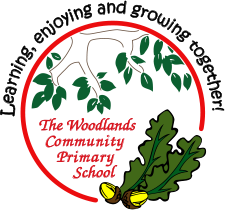 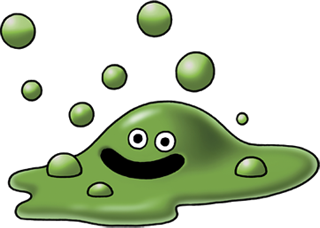 Woodlands Primary School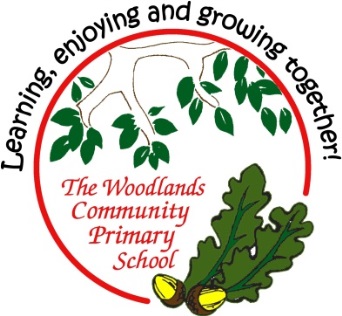 Homework Grid Summer 1 (Muck, mess and mixtures) Please return your homework to school on Monday for marking.ExpectedWeek 1: Spelling practise: Look, say, cover, write, check. Now choose two of the words to write in a sentence.1. _______________________________________________________________________________________2. _______________________________________________________________________________________ExpectedWeek 1 Complete the number bonds to 20.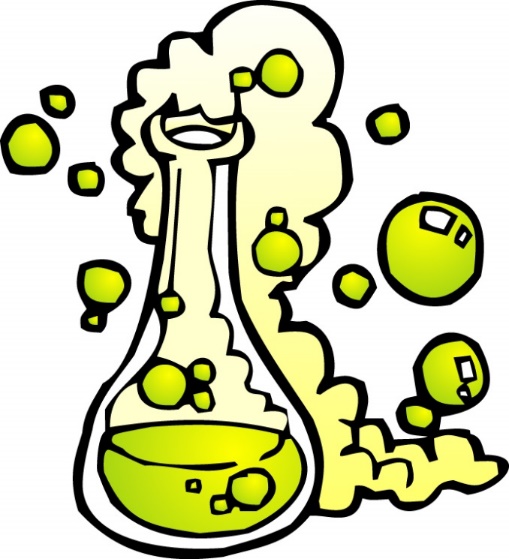 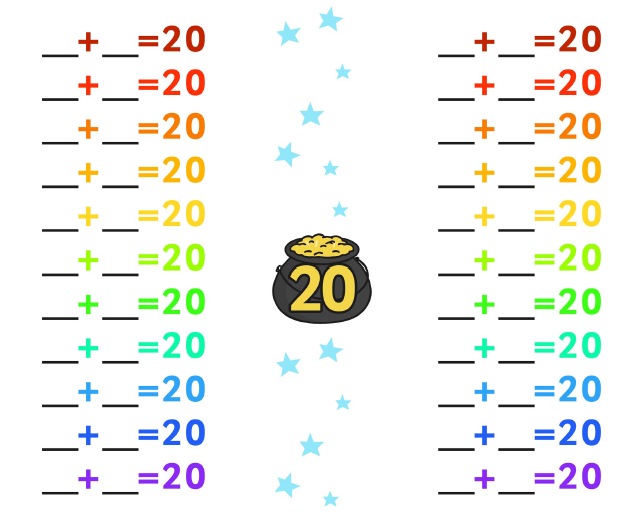 Exceeding expected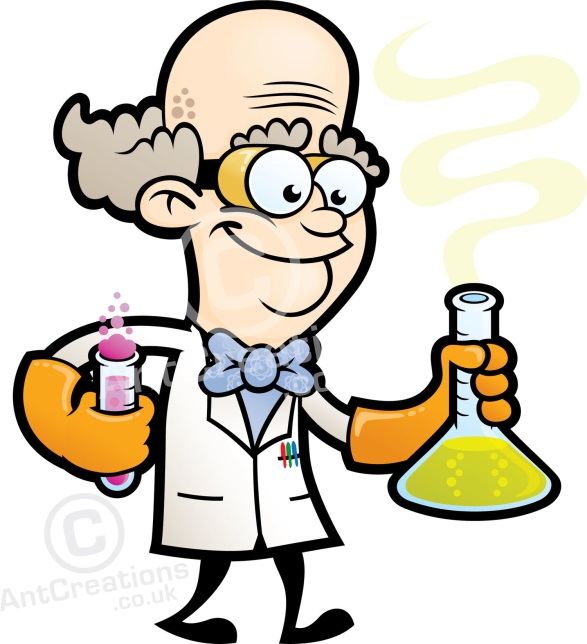 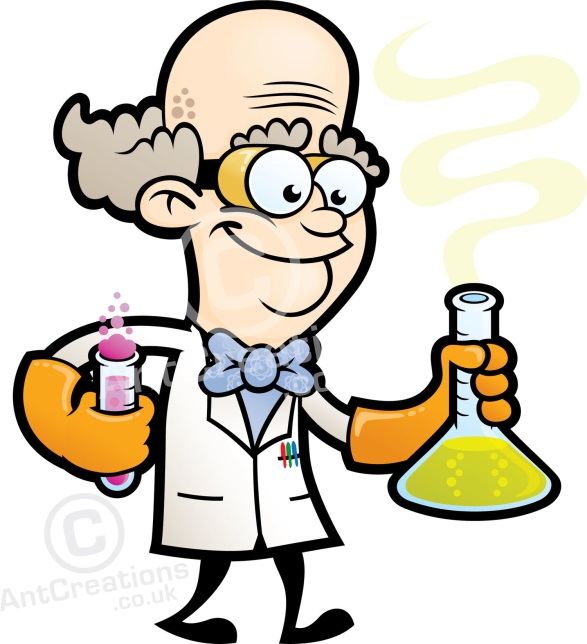 Week 1- Ordinal Numbers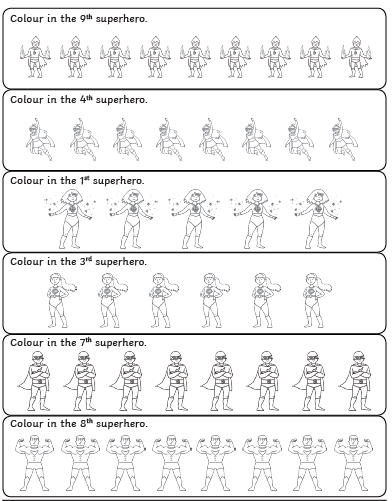 ExpectedWeek 2: Spelling practise: Look, say, cover, write, check. Now choose two of the words to write in a sentence.1. _______________________________________________________________________________________2. _______________________________________________________________________________________ExpectedWeek 2 – Complete the sequence (counting in twos)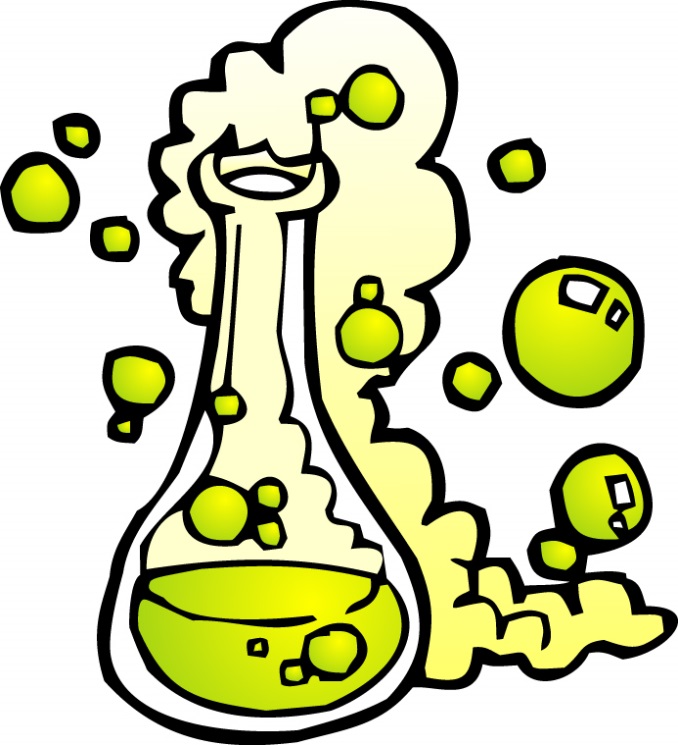 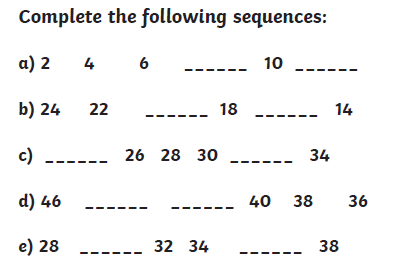 .Exceeding expectedWeek 2-  Complete these length addition problems.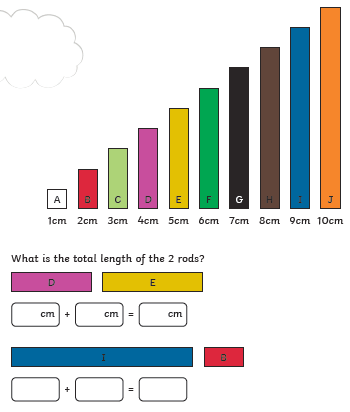 ExpectedWeek 3: Spelling practise: Look, say, cover, write, check. Now choose two of the words to write in a sentence.1. _______________________________________________________________________________________2. _______________________________________________________________________________________ExpectedWeek 3-. Complete the subtractions within 20.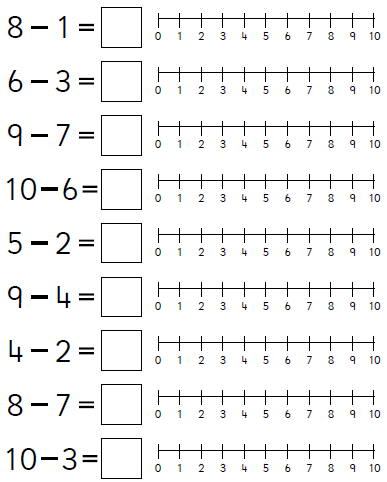 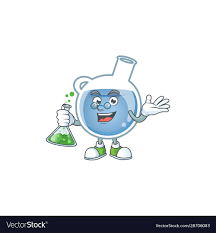 Exceeding expectedWeek 3- Complete the sentences with the correct verbs.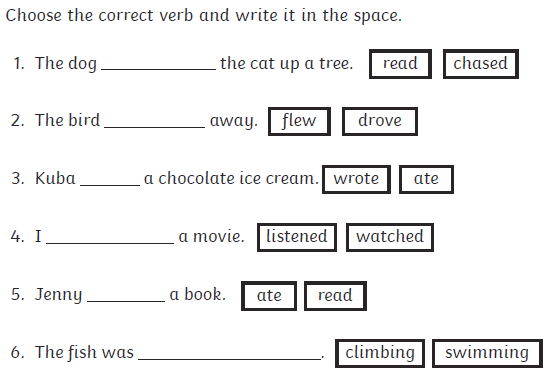 ExpectedWeek 4: Spelling practise: Look, say, cover, write, check. Now choose two of the words to write in a sentence.1. _______________________________________________________________________________________2. _______________________________________________________________________________________ExpectedWeek 4- Complete the sequence (counting in fives)Complete the following sequences 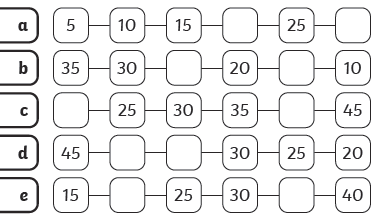 Exceeding expectedWeek 4- Education cityUse your Education City log in in the front of your diary to complete the activity ‘Amazing Punctuation’ ending sentences.What did you score?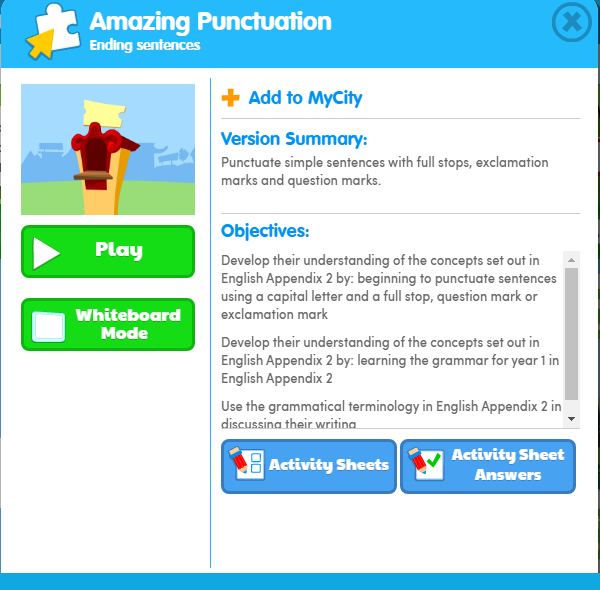 ExpectedWeek 5: Spelling practise: Look, say, cover, write, check. Now choose two of the words to write in a sentence.1. _______________________________________________________________________________________2. _______________________________________________________________________________________Expected                                                                                                                                                                                                                                  Week 5- complete the number bonds to 20.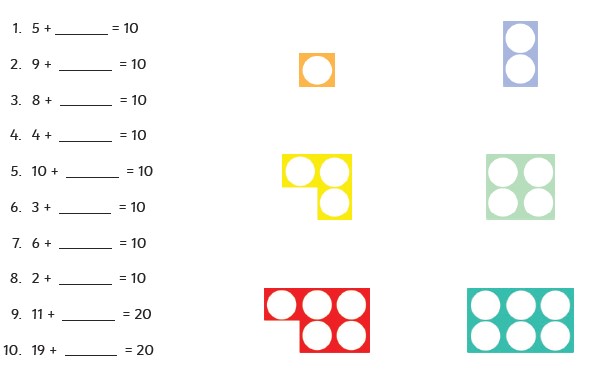 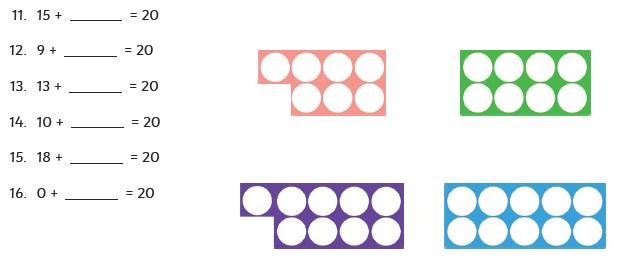 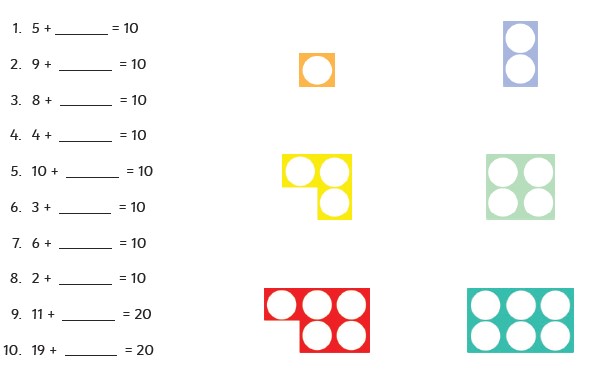 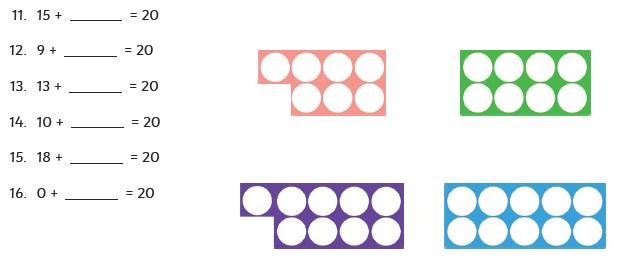 Exceeding ExpectedWeek 5- Education cityUse your Education City log in in the front of your diary to complete the activity ‘Roots to Fortune’ adding ‘s’ and ‘es’. What did you score?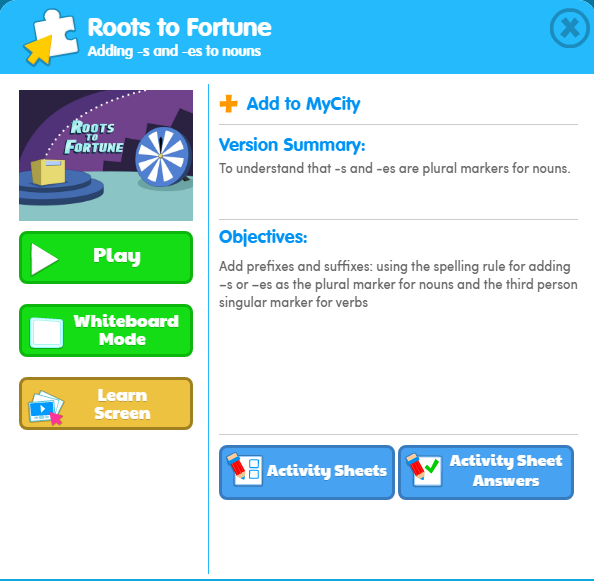 ExpectedExpectedExceeding ExpectedExceeding ExpectedExceeding ExpectedExceeding ExpectedGreater DepthThese need to be carried out every weekThese need to be carried out every weekMathsMathsEnglishEnglishSelect 2 projects from the list below to do over the half termCook something with a grown up and create a picture record of what you have done. Perhaps you could try one of Roald Dahl’s revolting recipes?Use measuring jugs to measure different amounts of water. Create your own capacity problems and bring them into school for other children to solve.Make your own slush drink by freezing a cup of juice. How long does it take to freeze? How about making different coloured drinks by mixing different juices? Record your investigation in a scientific report.Create a clay tile imprinted with different patterns and shapes or decorated with clay slip.Write a poem with the title ‘muck, mess and mixtures’. Include some exciting adjectives.Create an original piece of artwork inspired by an artist you admire.Go shopping, buy and try foods that you’ve never eaten before. Record your findings as you wish!Week 1Reading at LEAST 3 timesComplete the Number Bonds to 20 sheetSpellings  grid practise for weekly spelling testCan I identify ordinal numbers? Select 2 projects from the list below to do over the half termCook something with a grown up and create a picture record of what you have done. Perhaps you could try one of Roald Dahl’s revolting recipes?Use measuring jugs to measure different amounts of water. Create your own capacity problems and bring them into school for other children to solve.Make your own slush drink by freezing a cup of juice. How long does it take to freeze? How about making different coloured drinks by mixing different juices? Record your investigation in a scientific report.Create a clay tile imprinted with different patterns and shapes or decorated with clay slip.Write a poem with the title ‘muck, mess and mixtures’. Include some exciting adjectives.Create an original piece of artwork inspired by an artist you admire.Go shopping, buy and try foods that you’ve never eaten before. Record your findings as you wish!Week 2Reading at LEAST 3 timesComplete the counting in twos sheetSpellings  grid practise for weekly spelling testCan I add lengths together?Select 2 projects from the list below to do over the half termCook something with a grown up and create a picture record of what you have done. Perhaps you could try one of Roald Dahl’s revolting recipes?Use measuring jugs to measure different amounts of water. Create your own capacity problems and bring them into school for other children to solve.Make your own slush drink by freezing a cup of juice. How long does it take to freeze? How about making different coloured drinks by mixing different juices? Record your investigation in a scientific report.Create a clay tile imprinted with different patterns and shapes or decorated with clay slip.Write a poem with the title ‘muck, mess and mixtures’. Include some exciting adjectives.Create an original piece of artwork inspired by an artist you admire.Go shopping, buy and try foods that you’ve never eaten before. Record your findings as you wish!Week 3Reading at LEAST 3 timesComplete the subtraction within 30 sheetSpellings  grid practise for weekly spelling testCan I write using the correct verbs?Select 2 projects from the list below to do over the half termCook something with a grown up and create a picture record of what you have done. Perhaps you could try one of Roald Dahl’s revolting recipes?Use measuring jugs to measure different amounts of water. Create your own capacity problems and bring them into school for other children to solve.Make your own slush drink by freezing a cup of juice. How long does it take to freeze? How about making different coloured drinks by mixing different juices? Record your investigation in a scientific report.Create a clay tile imprinted with different patterns and shapes or decorated with clay slip.Write a poem with the title ‘muck, mess and mixtures’. Include some exciting adjectives.Create an original piece of artwork inspired by an artist you admire.Go shopping, buy and try foods that you’ve never eaten before. Record your findings as you wish!Week 4Reading at LEAST 3 timesComplete the counting in fives sheetSpellings  grid practise for weekly spelling testEducation city- See page for activity onlineSelect 2 projects from the list below to do over the half termCook something with a grown up and create a picture record of what you have done. Perhaps you could try one of Roald Dahl’s revolting recipes?Use measuring jugs to measure different amounts of water. Create your own capacity problems and bring them into school for other children to solve.Make your own slush drink by freezing a cup of juice. How long does it take to freeze? How about making different coloured drinks by mixing different juices? Record your investigation in a scientific report.Create a clay tile imprinted with different patterns and shapes or decorated with clay slip.Write a poem with the title ‘muck, mess and mixtures’. Include some exciting adjectives.Create an original piece of artwork inspired by an artist you admire.Go shopping, buy and try foods that you’ve never eaten before. Record your findings as you wish!Week 5 Reading at LEAST 3 timesComplete the number bonds to 20.Spellings  grid practise for weekly spelling testEducation city- See page for activity onlineSelect 2 projects from the list below to do over the half termCook something with a grown up and create a picture record of what you have done. Perhaps you could try one of Roald Dahl’s revolting recipes?Use measuring jugs to measure different amounts of water. Create your own capacity problems and bring them into school for other children to solve.Make your own slush drink by freezing a cup of juice. How long does it take to freeze? How about making different coloured drinks by mixing different juices? Record your investigation in a scientific report.Create a clay tile imprinted with different patterns and shapes or decorated with clay slip.Write a poem with the title ‘muck, mess and mixtures’. Include some exciting adjectives.Create an original piece of artwork inspired by an artist you admire.Go shopping, buy and try foods that you’ve never eaten before. Record your findings as you wish!LookSayCoverWriteCheckWriteCheckWriteChecknowhowbrowndowntownoutaboutmouthsoundyouLookSayCoverWriteCheckWriteCheckWriteCheckveryhappyfunnypartyfamilydizzysmellysillyjollysunnyLookSayCoverWriteCheckWriteCheckWriteCheckforshortbornhorsemorningmorescorebeforeworeshoreLookSayCoverWriteCheckWriteCheckWriteChecksawdrawyawncrawlclawauthorAugustdinosaurastronautyourLookSayCoverWriteCheckWriteCheckWriteCheckairfairpairhairchairbaredarecaresharescared